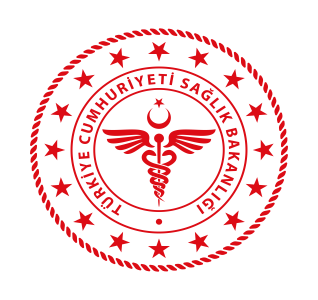 ATAKUM AĞIZ VE DİŞ SAĞLIĞI MERKEZİ
YILLIK EĞİTİM PLANIATAKUM AĞIZ VE DİŞ SAĞLIĞI MERKEZİ
YILLIK EĞİTİM PLANIATAKUM AĞIZ VE DİŞ SAĞLIĞI MERKEZİ
YILLIK EĞİTİM PLANIATAKUM AĞIZ VE DİŞ SAĞLIĞI MERKEZİ
YILLIK EĞİTİM PLANIATAKUM AĞIZ VE DİŞ SAĞLIĞI MERKEZİ
YILLIK EĞİTİM PLANIATAKUM AĞIZ VE DİŞ SAĞLIĞI MERKEZİ
YILLIK EĞİTİM PLANIATAKUM AĞIZ VE DİŞ SAĞLIĞI MERKEZİ
YILLIK EĞİTİM PLANIATAKUM AĞIZ VE DİŞ SAĞLIĞI MERKEZİ
YILLIK EĞİTİM PLANIATAKUM AĞIZ VE DİŞ SAĞLIĞI MERKEZİ
YILLIK EĞİTİM PLANIATAKUM AĞIZ VE DİŞ SAĞLIĞI MERKEZİ
YILLIK EĞİTİM PLANIATAKUM AĞIZ VE DİŞ SAĞLIĞI MERKEZİ
YILLIK EĞİTİM PLANIATAKUM AĞIZ VE DİŞ SAĞLIĞI MERKEZİ
YILLIK EĞİTİM PLANIDokümanın Kodu
EY.PL.01Dokümanın Kodu
EY.PL.01Dokümanın Kodu
EY.PL.01Yayın Tarihi
07.05.2019Yayın Tarihi
07.05.2019Revizyon Tarihi
-Revizyon Tarihi
-Revizyon Numarası
-Revizyon Numarası
-Revizyon Numarası
-Revizyon Numarası
-Sayfa No
1/6Sayfa No
1/6Sayfa No
1/6BÖLÜM: GENEL EĞİTİMLER    YIL:2021BÖLÜM: GENEL EĞİTİMLER    YIL:2021BÖLÜM: GENEL EĞİTİMLER    YIL:2021BÖLÜM: GENEL EĞİTİMLER    YIL:2021BÖLÜM: GENEL EĞİTİMLER    YIL:2021BÖLÜM: GENEL EĞİTİMLER    YIL:2021BÖLÜM: GENEL EĞİTİMLER    YIL:2021BÖLÜM: GENEL EĞİTİMLER    YIL:2021BÖLÜM: GENEL EĞİTİMLER    YIL:2021BÖLÜM: GENEL EĞİTİMLER    YIL:2021BÖLÜM: GENEL EĞİTİMLER    YIL:2021BÖLÜM: GENEL EĞİTİMLER    YIL:2021BÖLÜM: GENEL EĞİTİMLER    YIL:2021BÖLÜM: GENEL EĞİTİMLER    YIL:2021S.N.EĞİTİMİN KONUSUEĞİTİMİN KONUSUAMAÇ HEDEFHEDEFTARİHi  SÜRESİ-YERİTARİHi  SÜRESİ-YERİEĞİTİM VEREN KİŞİEĞİTİME KATILAN GRUPLARYÖNTEMİ      AŞAMALARIYÖNTEMİ      AŞAMALARIGEREKLİ MATERYALLER DEĞERLENDİRME YÖNTEMİ1İLETİŞİM BECERİLERİ
*Kişiler Arası İletişim*Beden Dili                    *Empati                             *Öfke Kontrolü            *Zor İnsanla Başa Çıkma*Hasta/Hasta Yakınıyla İletişim Öfkeli Hasta/Hasta Yakınıyla İletişimİLETİŞİM BECERİLERİ
*Kişiler Arası İletişim*Beden Dili                    *Empati                             *Öfke Kontrolü            *Zor İnsanla Başa Çıkma*Hasta/Hasta Yakınıyla İletişim Öfkeli Hasta/Hasta Yakınıyla İletişim* Bilgileri Güncellemek ve Çalışanlarımıza Doğru ve Etkili İletişim Becerileri Kazandırmak*Çalışanlarımızın Kendi Aralarında Ve Hasta/ Hasta Yakınlarıyla Doğru   Ve Etkili İletişim Kurma,Öfke Kontrolü Ve Zor İnsanla Başa Çıkma Yöntemlerini Bilmesi.*Çalışanlarımızın Kendi Aralarında Ve Hasta/ Hasta Yakınlarıyla Doğru   Ve Etkili İletişim Kurma,Öfke Kontrolü Ve Zor İnsanla Başa Çıkma Yöntemlerini Bilmesi.02.03.202130.11.2021                      Online Eğitim                                         02.03.202130.11.2021                      Online Eğitim                                         Online Eğitim*Tüm Personel *Online*Slayt                               *Temel Eğt.*Online*Slayt                               *Temel Eğt.*İnternet                 *Bilgisayar Tablet Vb.*Bölüm Sorumluları İle Değerlendirme                                         *Anket2HASTA HAKLARI EĞİTİMİ
*Hasta Memnuniyeti                                  *Hasta Hakları ve Sorumlulukları                  *Etik ve Hasta Hakları *Hasta MahremiyetiHASTA HAKLARI EĞİTİMİ
*Hasta Memnuniyeti                                  *Hasta Hakları ve Sorumlulukları                  *Etik ve Hasta Hakları *Hasta Mahremiyeti*Bilgileri Güncellemek ve  Hasta Memnuniyetinin Arttırmak.*Etik ve Hasta Hakları Uygulamaları İle Hasta Memnuniyeti ve Mahremiyetinin Öneminin Bilinmesi*Etik ve Hasta Hakları Uygulamaları İle Hasta Memnuniyeti ve Mahremiyetinin Öneminin Bilinmesi02.03.2021  30.11.20201                     Online Eğitim                                         02.03.2021  30.11.20201                     Online Eğitim                                         Online Eğitim*Tüm Personel  *Online*Slayt                               *Temel Eğt.*Online*Slayt                               *Temel Eğt.*İnternet                 *Bilgisayar Tablet Vb.*Bölüm Sorumluları İle Değerlendirme                                         *Anket3 HASTA GÜVENLİĞİ EĞİTİMLERİ     *Hasta Kimlik Tanımlayıcılarının  Kullanımı ve Hasta Kimliğinin doğrulanması                                                                                                                                    HASTA GÜVENLİĞİ EĞİTİMLERİ     *Hasta Kimlik Tanımlayıcılarının  Kullanımı ve Hasta Kimliğinin doğrulanması                                                                                                                                   *Doğru Tıbbi İşlemin Doğru kişiye yapılmasını Sağlamak.*Hasta Kimlik Tanımlayıcılarının  Kullanımı Ve Hasta Kimliğinin Doğrulanmasının Bilinmesi.*Hasta Kimlik Tanımlayıcılarının  Kullanımı Ve Hasta Kimliğinin Doğrulanmasının Bilinmesi.02.03.202130.11.20201                     Online Eğitim                                         02.03.202130.11.20201                     Online Eğitim                                         Online Eğitim*Tüm Personel  *Online*Slayt                               *Temel Eğt.*Online*Slayt                               *Temel Eğt.*İnternet                 *Bilgisayar Tablet Vb.*Bölüm Sorumluları İle Değerlendirme                                         *Anket4  HASTA GÜVENLİĞİ EĞİTİMLERİ                            * Mavi Kod                                             *Pembe kod  HASTA GÜVENLİĞİ EĞİTİMLERİ                            * Mavi Kod                                             *Pembe kod* Bilgileri Güncellemek ve Uygulamaların Doğru Güvenli  Yapılmasının Sağlanmak*Kodların Anlamı, Kod Başlatma ve Sonlandırmanın Tüm Çalışanlar Tarafından Bilinmesi.*Kodların Anlamı, Kod Başlatma ve Sonlandırmanın Tüm Çalışanlar Tarafından Bilinmesi.02.03.202130.11.2021                   Online Eğitim                                         02.03.202130.11.2021                   Online Eğitim                                         Online Eğitim*Tüm Personel*Online*Slayt                               *Temel Eğt.*Online*Slayt                               *Temel Eğt.*İnternet                 *Bilgisayar Tablet Vb.*Bölüm Sorumluları İle Değerlendirme                                         *Anket5ÇALIŞAN GÜVENLİĞİ EĞİTİMLERİ*Radyasyon güvenliği                                                                          ÇALIŞAN GÜVENLİĞİ EĞİTİMLERİ*Radyasyon güvenliği                                                                          * Radyasyona Karşı Çalışanların Ve  Hastaların Korunması*Radyasyon İle İlgili Risklerin Ve Bunlara Karşı Alınacak Koruyucu  Önlemlerin Bilinmesi *Radyasyon İle İlgili Risklerin Ve Bunlara Karşı Alınacak Koruyucu  Önlemlerin Bilinmesi 02.03.2021 30.10.2021                     Online Eğitim                                         02.03.2021 30.10.2021                     Online Eğitim                                         Online Eğitim*Tüm Personel  *Online*Slayt                               *Temel Eğt.*Online*Slayt                               *Temel Eğt.*İnternet                 *Bilgisayar Tablet Vb.*Bölüm Sorumluları İle Değerlendirme                                         *Anket6ÇALIŞAN HAKLARI VE GÜVENLİĞİ EĞT.*Mobing                                                                                                                                                                             *Beyaz kod                                                    *Tükenmişlik Sendromu                                *Stres YönetimiÇALIŞAN HAKLARI VE GÜVENLİĞİ EĞT.*Mobing                                                                                                                                                                             *Beyaz kod                                                    *Tükenmişlik Sendromu                                *Stres Yönetimi*Çalışanlarımızın Haklarını Öğrenmeleri                                                *Çalışan Güvenliğini Sağlamak.*Beyaz Kod un Anlamı , Kod Başlatma ve Sonlandırmanın Tüm Çalışanlar Tarafından Bilinmesi.Mobing Halinde Ne Yapıla cağının Bilinmesi.Stres ve  Tükenmişlik Sendromu İle  Başa Çıkma Yollarının Bilinmesi                                                               *Beyaz Kod un Anlamı , Kod Başlatma ve Sonlandırmanın Tüm Çalışanlar Tarafından Bilinmesi.Mobing Halinde Ne Yapıla cağının Bilinmesi.Stres ve  Tükenmişlik Sendromu İle  Başa Çıkma Yollarının Bilinmesi                                                               02.03.2021  30.11.2021                       Online Eğitim                                         02.03.2021  30.11.2021                       Online Eğitim                                         Online Eğitim* Tüm Personel  *Online*Slayt                               *Temel Eğt.*Online*Slayt                               *Temel Eğt.*İnternet                 *Bilgisayar Tablet Vb.*Bölüm Sorumluları İle Değerlendirme                                         *Anket7SKS VERSİYON/3 EĞT.*Hasta Rızasının Alınması (Aydınlatılmış Onam)*Hasta Dosyası ve önemiSKS VERSİYON/3 EĞT.*Hasta Rızasının Alınması (Aydınlatılmış Onam)*Hasta Dosyası ve önemi* Bilgileri Güncellemek ve Uygulamaların Doğru Güvenli  Yapılmasının Sağlanmak.*Aydınlatılmış Onam Formunun Nasıl Doldurulacağının  Bilinmesi*Hasta Dosyalarına Nitelikli Veri Girişi ve Kayıtların Güvenliğinin nasıl sağlanacağının bilinmesi*Aydınlatılmış Onam Formunun Nasıl Doldurulacağının  Bilinmesi*Hasta Dosyalarına Nitelikli Veri Girişi ve Kayıtların Güvenliğinin nasıl sağlanacağının bilinmesi02.03.2021  30.11.2021                       Online Eğitim                                         02.03.2021  30.11.2021                       Online Eğitim                                         Online Eğitim*Hekimler* Klinik ÇalışanlarıOnline *Slayt                            *Temel EğtOnline *Slayt                            *Temel Eğt*İnternet                 *Bilgisayar Tablet Vb.*Bölüm Sorumluları İle Değerlendirme                                         *Anket8 SKS VERSİYON/3 EĞT.*Güvenlik Raporlama Sistemi     (İstenmeyen  Olay Bildirimleri) SKS VERSİYON/3 EĞT.*Güvenlik Raporlama Sistemi     (İstenmeyen  Olay Bildirimleri)* Bilgileri Güncellemek ve Uygulamaların Doğru Güvenli  Yapılmasının Sağlanmak.* İstenmeyen  Olay Bildirimlerinin Nasıl Yapılacağının Bilinmesi*Hataların Tespiti ve Benzer Olayların Oluşmasının Engellenmesi.* İstenmeyen  Olay Bildirimlerinin Nasıl Yapılacağının Bilinmesi*Hataların Tespiti ve Benzer Olayların Oluşmasının Engellenmesi.02.03.2020  30.11.2020                      Online Eğitim                                         02.03.2020  30.11.2020                      Online Eğitim                                         Online Eğitim* Tüm Personel  *Online *Slayt                            *Temel Eğt*Online *Slayt                            *Temel Eğt*İnternet                 *Bilgisayar Tablet Vb.*Bölüm Sorumluları İle Değerlendirme                                         *Anket9SKS VERSİYON/3 EĞT.Tehlikeli Madde sınıf ve Simgeleri                                                             SKS VERSİYON/3 EĞT.Tehlikeli Madde sınıf ve Simgeleri                                                             * Tehlikeli Maddelerin Güvenli Kullanımının Sağlanması.                                                                                                                                                                                                                                                                                                                                                                                                                                                                                                                                                                                                                                                                                                                                                                                                                                                                                                                                                                                                                                           *Tehlikeli Madde Sınıf Ve Simgelerinin Bilinmesi                                                            *Tehlikeli Madde Sınıf Ve Simgelerinin Bilinmesi                                                            02.03.2021  30.11.2021                      Online Eğitim                                         02.03.2021  30.11.2021                      Online Eğitim                                         Online Eğitim*Tüm Personel  *Online *Slayt                            *Temel Eğt.*Online *Slayt                            *Temel Eğt.*İnternet                 *Bilgisayar Tablet Vb.*Bölüm Sorumluları İle Değerlendirme                                         *Anket10VERİMLİLİK YERİNDE DEĞ.EĞT.*MHRSVERİMLİLİK YERİNDE DEĞ.EĞT.*MHRS* Bilgileri Güncellemek ve Uygulamaların Doğru Güvenli  Yapılmasının Sağlanmak.*MHRS Uygulamasının  Bilinmesi*MHRS Uygulamasının  Bilinmesi02.03.202130.11.2021                       Online Eğitim02.03.202130.11.2021                       Online EğitimOnline Eğitim*Tüm Personel  *Online *Slayt                            *Temel Eğt.*Online *Slayt                            *Temel Eğt.*Projektör                           *Bilgisayar*Bölüm Sorumluları İle Değerlendirme                                         *Anket11*ANNE SÜTÜ VE EMZİRME TEKNİKLERİ     *ANNE SÜTÜ VE EMZİRME TEKNİKLERİ     * Konu Hakkında Bilgilendirmek Ve Farkındalık Oluşturmak.*ANNE SÜTÜ VE EMZİRME Tekniklerinin Bilinmesi*ANNE SÜTÜ VE EMZİRME Tekniklerinin Bilinmesi02.03.2021 30.11.2021                       Online Eğitim                                         02.03.2021 30.11.2021                       Online Eğitim                                         Online Eğitim*Tüm Personel  .*Online *Slayt                            *Temel Eğt .*Online *Slayt                            *Temel Eğt .*İnternet                 *Bilgisayar Tablet Vb.*Bölüm Sorumluları İle Değerlendirme                                         *Anket12 * SAĞLIKLI BESLENME                        * SAĞLIKLI BESLENME                       * Konu Hakkında Bilgilendirmek Ve Farkındalık Oluşturmak.*Sağlıklı Beslenme İçin Neleryapılması Gerktiğinin Bilinmesi*Sağlıklı Beslenme İçin Neleryapılması Gerktiğinin Bilinmesi02.03.2021  30.11.2021                      Online Eğitim                                         02.03.2021  30.11.2021                      Online Eğitim                                         Online Eğitim*Tüm Personel  *Online *Slayt                            *Temel Eğt*Online *Slayt                            *Temel Eğt*İnternet                 *Bilgisayar Tablet Vb.*Bölüm Sorumluları İle Değerlendirme                                         *Anket13 *KADIN ERKEK FIRSAT EŞİTLİĞİ KADINA YÖNELİK ŞİDDET       *KADIN ERKEK FIRSAT EŞİTLİĞİ KADINA YÖNELİK ŞİDDET      * Konu Hakkında Bilgilendirmek Ve Farkındalık Oluşturmak.*Ülkemizde Kadın Erkek Fırsat Eşitliği Konularında Yapılan Çalışmaların Ve Kadına Yönelik Şiddet İçin Alınan Önlemlerin Bilinmesi*Ülkemizde Kadın Erkek Fırsat Eşitliği Konularında Yapılan Çalışmaların Ve Kadına Yönelik Şiddet İçin Alınan Önlemlerin Bilinmesi02.03.2021 30.11.2021                      Online Eğitim                                         02.03.2021 30.11.2021                      Online Eğitim                                         Online Eğitim*Tüm Personel  *Online *Slayt                            *Temel Eğt*Online *Slayt                            *Temel Eğt*İnternet                 *Bilgisayar Tablet Vb.*Bölüm Sorumluları İle Değerlendirme                                         *Anket14*ENERJİ YÖNETİMİ VE ENERJİ VERİMLİLİĞİ*ENERJİ YÖNETİMİ VE ENERJİ VERİMLİLİĞİ* Konu Hakkında Bilgilendirmek ve Farkındalık Oluşturmak.*Enerji Yönetimi Ve Verimli Enerji Kullanımı Üzerimize Ne Gibi Görevler Düştüğünün Bilinmesi*Enerji Yönetimi Ve Verimli Enerji Kullanımı Üzerimize Ne Gibi Görevler Düştüğünün Bilinmesi02.03.2021 30.11.2021                      Online Eğitim                                         02.03.2021 30.11.2021                      Online Eğitim                                         Online Eğitim*Tüm Personel  *Online *Slayt                            *Temel Eğt*Online *Slayt                            *Temel Eğt*İnternet                 *Bilgisayar Tablet Vb.*Bölüm Sorumluları İle Değerlendirme                                         *Anket15*İÇ KONTROL*İÇ KONTROL* Konu Hakkında Bilgilendirmek ve Farkındalık Oluşturmak.* İç Kontrol Nedir? Ne  Değildir Bilinmesi* İç Kontrol Nedir? Ne  Değildir Bilinmesi02.03.2021 30.11.2021                      Online Eğitim                                         02.03.2021 30.11.2021                      Online Eğitim                                         Online Eğitim*Tüm Personel  *Online *Slayt                            *Temel Eğt*Online *Slayt                            *Temel Eğt*İnternet                 *Bilgisayar Tablet Vb.*Bölüm Sorumluları İle Değerlendirme                                         *Anket16ÖZEL GÜN VE HAFTALAR     *Verem Eğitim Ve Propaganda Haftası                                                       *Verem (Tüberküloz)                                  ÖZEL GÜN VE HAFTALAR     *Verem Eğitim Ve Propaganda Haftası                                                       *Verem (Tüberküloz)                                  *  Konu Hakkında Bilgilendirmek ve Farkındalık Oluşturmak.*TBC Den Korunma Yollarının Öğrenilmesi.*TBC Den Korunma Yollarının Öğrenilmesi.02.03.2021 30.11.2021                       Online Eğitim                                         02.03.2021 30.11.2021                       Online Eğitim                                         Online Eğitim*Tüm Personel  *Online *Slayt                            *Temel Eğt .*Online *Slayt                            *Temel Eğt .*İnternet                 *Bilgisayar Tablet Vb.*Bölüm Sorumluları İle Değerlendirme                                         *Anket17ÖZEL GÜN VE HAFTALAR     *Kanser Haftası*KanserÖZEL GÜN VE HAFTALAR     *Kanser Haftası*Kanser* Konu Hakkında Bilgilendirmek ve Farkındalık Oluşturmak.*Kanserde Tedavi İçin Erken Tanının Önemi ve Kanserden Korunma Yollarının  Bilinmesi*Kanserde Tedavi İçin Erken Tanının Önemi ve Kanserden Korunma Yollarının  Bilinmesi02.03.202130.11.2021                       Online Eğitim                                         02.03.202130.11.2021                       Online Eğitim                                         Online Eğitim*Tüm Personel  *Online *Slayt                          *Temel Eğt*Online *Slayt                          *Temel Eğt*İnternet                 *Bilgisayar Tablet Vb.*Bölüm Sorumluları İle Değerlendirme                                         *Anket18ÖZEL GÜN VE HAFTALAR     *Dünya Astımlılar Günü*AstımÖZEL GÜN VE HAFTALAR     *Dünya Astımlılar Günü*Astım* Konu Hakkında Bilgilendirmek ve Farkındalık Oluşturmak.*Astım Hastalığı Nedir? Tanı ve Tedavi Yöntemleri Nelerdir Bilinmesi*Astım Hastalığı Nedir? Tanı ve Tedavi Yöntemleri Nelerdir Bilinmesi02.03.2021 30.11.2021                       Online Eğitim                                         02.03.2021 30.11.2021                       Online Eğitim                                         Online Eğitim*Tüm Personel  *Online *Slayt                            *Temel Eğt*Online *Slayt                            *Temel Eğt*İnternet                 *Bilgisayar Tablet Vb.*Bölüm Sorumluları İle Değerlendirme                                         *Anket19ÖZEL GÜN VE HAFTALAR     * Dünya Sepsis Günü                         *SepsisÖZEL GÜN VE HAFTALAR     * Dünya Sepsis Günü                         *Sepsis* Konu Hakkında Bilgilendirmek ve Farkındalık Oluşturmak.*Sepsis Nedir? Neden Önemlidir Bilinmesi*Sepsis Nedir? Neden Önemlidir Bilinmesi02.03.2021 30.10.2021                     Online Eğitim                                         02.03.2021 30.10.2021                     Online Eğitim                                         Online Eğitim*Tüm Personel  *Online *Slayt                            *Temel Eğt*Online *Slayt                            *Temel Eğt*İnternet                 *Bilgisayar Tablet Vb.*Bölüm Sorumluları İle Değerlendirme                                         *Anket20ÖZEL GÜN VE HAFTALAR     * 3–9 Kasım Organ Bağışı Haftası*Organ ve Doku Nakli Organ BağışıÖZEL GÜN VE HAFTALAR     * 3–9 Kasım Organ Bağışı Haftası*Organ ve Doku Nakli Organ Bağışı* Konu Hakkında Bilgilendirmek ve Farkındalık Oluşturmak.*Organ Bağışın Öneminin Bilinmesi Hastanemizde Organ Bağışı Biriminin Tanıtılarak Organ Bağışının Arttırılması*Organ Bağışın Öneminin Bilinmesi Hastanemizde Organ Bağışı Biriminin Tanıtılarak Organ Bağışının Arttırılması01.03.2021 30.11.2021                      Online Eğitim                                         01.03.2021 30.11.2021                      Online Eğitim                                         Online Eğitim*Tüm Personel  *Online *Slayt                            *Temel Eğt*Online *Slayt                            *Temel Eğt*İnternet                 *Bilgisayar Tablet Vb.*Bölüm Sorumluları İle Değerlendirme                                         *Anket21ÖZEL GÜN VE HAFTALAR                                         *Dünya Diyabet Günü        *Diyabet             ÖZEL GÜN VE HAFTALAR                                         *Dünya Diyabet Günü        *Diyabet             * Konu Hakkında Bilgilendirmek ve Farkındalık Oluşturmak.*Diyabet Hastalığı Nedir? Tanı ve Tedavi Yöntemleri Nelerdir? Korunma Yolları Nelerdir Bilinmesi*Diyabet Hastalığı Nedir? Tanı ve Tedavi Yöntemleri Nelerdir? Korunma Yolları Nelerdir Bilinmesi02.03.202130.11.2021                      Online Eğitim                                         02.03.202130.11.2021                      Online Eğitim                                         Online Eğitim*Tüm Personel  .*Online *Slayt                            *Temel Eğt.*Online *Slayt                            *Temel Eğt.*İnternet                 *Bilgisayar Tablet Vb.*Bölüm Sorumluları İle Değerlendirme                                         *Anket22ÖZEL GÜN VE HAFTALAR                                         *Dünya KOAH Günü    *KOAHÖZEL GÜN VE HAFTALAR                                         *Dünya KOAH Günü    *KOAH* Konu Hakkında Bilgilendirmek ve Farkındalık Oluşturmak.*KOAH Hastalığı Nedir? Tanı ve Tedavi Yöntemleri Nelerdir? Korunma Yolları Nelerdir Bilinmesi*KOAH Hastalığı Nedir? Tanı ve Tedavi Yöntemleri Nelerdir? Korunma Yolları Nelerdir Bilinmesi02.03.202130.11.2021                      Online Eğitim                                         02.03.202130.11.2021                      Online Eğitim                                         Online Eğitim*Tüm Personel  *Online *Slayt                            *Temel Eğt*Online *Slayt                            *Temel Eğt*İnternet                 *Bilgisayar Tablet Vb.*Bölüm Sorumluları İle Değerlendirme                                         *Anket23ÖZEL GÜN VE HAFTALAR                                         *Dünya AIDS Günü      *AIDS              ÖZEL GÜN VE HAFTALAR                                         *Dünya AIDS Günü      *AIDS              * Konu Hakkında Bilgilendirmek ve Farkındalık Oluşturmak.*AIDS Nedir? Tanı ve Tedavi Yöntemleri Nelerdir? Korunma Yolları Nelerdir Bilinmesi*AIDS Nedir? Tanı ve Tedavi Yöntemleri Nelerdir? Korunma Yolları Nelerdir Bilinmesi02.03.202130.11.2021                      Online Eğitim                                         02.03.202130.11.2021                      Online Eğitim                                         Online Eğitim*Tüm Personel  *Online *Slayt                            *Temel Eğt*Online *Slayt                            *Temel Eğt*İnternet                 *Bilgisayar Tablet Vb.*Bölüm Sorumluları İle Değerlendirme                                         *Anket24ÖZEL GÜN VE HAFTALAR                                         * İnsan Hakları ve Demokrasi Haftası                                                                      *İnsan HaklarıÖZEL GÜN VE HAFTALAR                                         * İnsan Hakları ve Demokrasi Haftası                                                                      *İnsan Hakları* Konu Hakkında Bilgilendirmek ve Farkındalık Oluşturmak.*Dünyada ve Ülkemizde İnsan Hakları Nelerdir Bilinmesi*Dünyada ve Ülkemizde İnsan Hakları Nelerdir Bilinmesi02.03.202130.11.2021                    Online Eğitim                                         02.03.202130.11.2021                    Online Eğitim                                         Online Eğitiml*Tüm Personel*Online *Slayt                            *Temel Eğt*Online *Slayt                            *Temel Eğt*İnternet                 *Bilgisayar Tablet Vb.*Bölüm Sorumluları İle Değerlendirme                                         *Anket25ENGELLİLİK VE FARKINDALIK*Engellilerle Etkili İletişimENGELLİLİK VE FARKINDALIK*Engellilerle Etkili İletişim*Hastanemizde Engelli Hastalarımıza Verilen Hizmet Kalitesini Arttırmak.*Engellilerle Etkili İletişim Yöntemlerinin Bilinmesi*Engellilerle Etkili İletişim Yöntemlerinin Bilinmesi02.03.202130.11.2021                       Online Eğitim02.03.202130.11.2021                       Online EğitimOnline Eğitim*Tüm Personel*Slayt                          *Temel Eğt.*Slayt                          *Temel Eğt.*Projektör                           *Bilgisayar*Bölüm Sorumluları İle Değerlendirme                                         *Anket26SKS VERSİYON/3 EĞT.*Doku Örneklerinin Transferi Ve Laboratuvara TeslimiSKS VERSİYON/3 EĞT.*Doku Örneklerinin Transferi Ve Laboratuvara Teslimi* Bilgileri Güncellemek ve Uygulamaların Doğru Güvenli  Yapılmasının Sağlanmak.*Patolojik Materyalin Alınması ve Transferi  Talimatının Bilinmesi *Patolojik Materyalin Alınması ve Transferi  Talimatının Bilinmesi 02.03.202130.11.2021                    Online Eğitim02.03.202130.11.2021                    Online EğitimOnline Eğitim*İlgili Alanda Çalışan SHS ve Diğer Personel*Slayt                          *Temel Eğt.*Slayt                          *Temel Eğt.*Projektör                           *Bilgisayar*Bölüm Sorumluları İle Değerlendirme                                         *Anket27SKS/VERİMLİLİK DEĞ. ECZANE EĞİTİMLERİ                              *Akılcı İlaç Kullanımı                                   *İlaçların Stabilitesi                                            *İlaç Geçimsizliği                                                *İlaç-İlaç Etkileşimi  İlaç- BesinEtkileşimi                                                        *Yüksek Riskli İlaçlar Ve Kullanımında Dikkat Edilmesi Gereken Hususlar  *Tehlikeli İlaçların Güvenli Uygulamaları        *Bölünebilir Ve Ezilebilir İlaçlar                                                       *Tıbbi Sarf Malzemelerinde Olumsuz Olay Ve Olumsuz Olay Bildirimi                               *İlaç Hazırlama Teknikleri                           *Özel Saklama Koşullarına Sahip İlaçlar (Soğuk Zincire Tabi İlaçlar, Işıktan Korunması Gereken İlaçlar Vb.)   *İlaç ve Tıbbi Sarf Malzeme Depolama Koşulları                                                                       *Akılcı Antibiyotik Kullanımı        *İlaçların Güvenli Transferi veTehlikeli İlaç Kırılmalarına Müdahale                               * Advers Etki ve Advers Etki BildirimiSKS/VERİMLİLİK DEĞ. ECZANE EĞİTİMLERİ                              *Akılcı İlaç Kullanımı                                   *İlaçların Stabilitesi                                            *İlaç Geçimsizliği                                                *İlaç-İlaç Etkileşimi  İlaç- BesinEtkileşimi                                                        *Yüksek Riskli İlaçlar Ve Kullanımında Dikkat Edilmesi Gereken Hususlar  *Tehlikeli İlaçların Güvenli Uygulamaları        *Bölünebilir Ve Ezilebilir İlaçlar                                                       *Tıbbi Sarf Malzemelerinde Olumsuz Olay Ve Olumsuz Olay Bildirimi                               *İlaç Hazırlama Teknikleri                           *Özel Saklama Koşullarına Sahip İlaçlar (Soğuk Zincire Tabi İlaçlar, Işıktan Korunması Gereken İlaçlar Vb.)   *İlaç ve Tıbbi Sarf Malzeme Depolama Koşulları                                                                       *Akılcı Antibiyotik Kullanımı        *İlaçların Güvenli Transferi veTehlikeli İlaç Kırılmalarına Müdahale                               * Advers Etki ve Advers Etki Bildirimi*İlaç ve Sarf Malzemelerinin  Güvenli Kullanımının Sağlanması*Doğru İlacı, Doğru Dozda, Doğru Zamanda ve Doğru Hastaya Uygulayarak, Yanlış İlaç Kullanımından Kaynaklı Zararları  ve  İlaçların Yan Etkilerinin Önlenmesi. İlaç Maliyetlerini Azaltmak  *Doğru İlacı, Doğru Dozda, Doğru Zamanda ve Doğru Hastaya Uygulayarak, Yanlış İlaç Kullanımından Kaynaklı Zararları  ve  İlaçların Yan Etkilerinin Önlenmesi. İlaç Maliyetlerini Azaltmak     02.03.2021 30.11.2021                       Online Eğitim+Haziran                                            02.03.2021 30.11.2021                       Online Eğitim+Haziran                                         Online Eğitim+Yüz yüze*Shs Per.*Eczane Depo PersoneliTüm personel*Slayt                          *Temel Eğt*Slayt                          *Temel Eğtİnternet                 *Bilgisayar Tablet Vb.*Bölüm Sorumluları İle Değerlendirme                                         *Anket28SKS VERİMLİLİK DEĞ. HASTA KABUL YÖNLENDİRME/DANIŞMA PER. EĞT.*HİZMET SUNUM SÜREÇLERİ*Kurumda verilen Hizmetler ve Süreçleri*Randevu verme süreleri*Yaşlı ve engelli Kişilerin Sağlık Hizmetine Erişimi ve Öncelikli Hasta Uygulamaları*Hekim Seçme Uygulaması*Hasta memnuniyeti, Hasta Hakları ve Sorumlulukları +ONLİNE                                                   * İletişim Becerileri ( Kişiler Arası iletişim, Hasta ve Hasta Yakınıyla İletişim)+ONLİNE*Hasta Yönlendirme + ONLİNESKS VERİMLİLİK DEĞ. HASTA KABUL YÖNLENDİRME/DANIŞMA PER. EĞT.*HİZMET SUNUM SÜREÇLERİ*Kurumda verilen Hizmetler ve Süreçleri*Randevu verme süreleri*Yaşlı ve engelli Kişilerin Sağlık Hizmetine Erişimi ve Öncelikli Hasta Uygulamaları*Hekim Seçme Uygulaması*Hasta memnuniyeti, Hasta Hakları ve Sorumlulukları +ONLİNE                                                   * İletişim Becerileri ( Kişiler Arası iletişim, Hasta ve Hasta Yakınıyla İletişim)+ONLİNE*Hasta Yönlendirme + ONLİNE* Bilgileri Güncellemek ve Uygulamaların Doğru Güvenli  Yapılmasının Sağlanmak.*İlgili Birimlerde Hizmet Kalitesini Yükselterek Hasta Memnuniyetinin Arttırılması.                                                                *İlgili Birimlerde Hizmet Kalitesini Yükselterek Hasta Memnuniyetinin Arttırılması.                                                                02.03.2021 30.11.2021 +Temmuz 2021                                                   Eğitim Salonu02.03.2021 30.11.2021 +Temmuz 2021                                                   Eğitim SalonuOnline Eğitim +                                            Kalite Bir. Sor.Bil. İşl. Sor.Hasta Hakları Sor.Per.Danışma Ve Hasta Yön. Hastakabul,  Röntgen Kayıt)  *Slayt                          *Temel Eğt.*Slayt                          *Temel Eğt.*Projektör                           *Bilgisayar*Bölüm Sorumluları İle Değerlendirme                                         *Anket30*BİYOMEDİKAL DAYANIKLI TAŞINIRLARA YÖNELİK KULLANICI EĞİTİMLERİ                            *Protez Lab.*BİYOMEDİKAL DAYANIKLI TAŞINIRLARA YÖNELİK KULLANICI EĞİTİMLERİ                            *Protez Lab.*Bilgileri Güncellemek.  Cihazların Güvenli ve Verimli Kullanımını Sağlamak.*Biyomedikal Cihazların Kullanma , Bakım ve arıza durumlarında ne yapılacağının bilinmesi  *Biyomedikal Cihazların Kullanma , Bakım ve arıza durumlarında ne yapılacağının bilinmesi  Eylül  2021Protez Lab.Eylül  2021Protez Lab.Baş.Tek. Protez Sor.                  Protez Lab . Pers.*Uygulamalı *Temel Eğt.*Uygulamalı *Temel Eğt.Biyomedikal Cihaz *Bölüm Sorumluları İle Değerlendirme               31BİYOMEDİKAL DAYANIKLI TAŞINIRLARA YÖNELİK KULLANICI EĞİTİMLERİ                            *Röntgen BirimiBİYOMEDİKAL DAYANIKLI TAŞINIRLARA YÖNELİK KULLANICI EĞİTİMLERİ                            *Röntgen Birimi*Bilgileri Güncellemek.  Cihazların Güvenli ve Verimli Kullanımını Sağlamak.*Biyomedikal Cihazların Kullanma , Bakım ve arıza durumlarında ne yapılacağının bilinmesi  *Biyomedikal Cihazların Kullanma , Bakım ve arıza durumlarında ne yapılacağının bilinmesi  Mart- 2021  Röntgen Bir.Mart- 2021  Röntgen Bir.Rötgen Birim Sorumlu Tek.Röntgen Pers.             *Uygulamalı *Temel Eğt.             *Uygulamalı *Temel Eğt.Biyomedikal Cihaz*Bölüm Sorumluları İle Değerlendirme               32*BİYOMEDİKAL DAYANIKLI TAŞINIRLARA YÖNELİK KULLANICI EĞİTİMLERİ                            *Entegre Klinikler*BİYOMEDİKAL DAYANIKLI TAŞINIRLARA YÖNELİK KULLANICI EĞİTİMLERİ                            *Entegre Klinikler*Bilgileri Güncellemek.  Cihazların Güvenli ve Verimli Kullanımını Sağlamak.*Biyomedikal Cihazların Kullanma , Bakım ve arıza durumlarında ne yapılacağının bilinmesi  *Biyomedikal Cihazların Kullanma , Bakım ve arıza durumlarında ne yapılacağının bilinmesi  Göreve Yeni Başlayan Tüm Hekimler.Göreve Yeni Başlayan Tüm Hekimler.Sorumlu Teknik Per. Entegre Klinikler*Uygulamalı *Temel Eğt.*Uygulamalı *Temel Eğt.   Biyomedikal Cihaz*Bölüm Sorumluları İle Değerlendirme               33*SKS VERSİYON/3 EĞT                                          *  Kalite Yönetimi                  *Dökümantasyon                                 *İstenmeyen olaybildirim sisteminin amacı ve önemi                                                 *Çalışanlar   açısından bildirimlerin gizliliği ve güvenliği                                   *İstenmeyen olay bildirm kapsamında yer alan istenmeyen olaylar.                *Bildirimin yapılma Şekli  ve uyulması gereken kurallar.                                                  * Bildirim Formunun Nasıl Doldurulacağı     .*Bildirimlerin Nasıl değerlendirileceği                                    *Hasta Güvenliği Eğt.(ONLİNE)*SKS VERSİYON/3 EĞT                                          *  Kalite Yönetimi                  *Dökümantasyon                                 *İstenmeyen olaybildirim sisteminin amacı ve önemi                                                 *Çalışanlar   açısından bildirimlerin gizliliği ve güvenliği                                   *İstenmeyen olay bildirm kapsamında yer alan istenmeyen olaylar.                *Bildirimin yapılma Şekli  ve uyulması gereken kurallar.                                                  * Bildirim Formunun Nasıl Doldurulacağı     .*Bildirimlerin Nasıl değerlendirileceği                                    *Hasta Güvenliği Eğt.(ONLİNE)*Sks Versiyon/3 Bilgileri Güncellemek*Kalite birim personelinin ilgili konularda yeterliliğinin sağlanması.*Kalite birim personelinin ilgili konularda yeterliliğinin sağlanması. Temmuz 2021Kalite Bir.              +Online Temmuz 2021Kalite Bir.              +OnlineKalite Direktörü*Kalite Birim Çalışanı*Sks Versiyon  3 Rehber                         *Temel Eğt*Sks Versiyon  3 Rehber                         *Temel Eğt                           *Bilgisayar*Bölüm Sorumluları İle Değerlendirme                                     34SKS PROTEZ LAB.  EĞİTİMLERİ                                        *Protez Lab. Yürütülen İşlemler    *Ölçü Alımı İle İlgili Kurallar                                          *Protetik Materyalin Güvenli Transferi                     *Protetik Materyalin Kabul ve İşlem Öncesi Hazırlanması *Model Oluşturulma AşamalarıSKS PROTEZ LAB.  EĞİTİMLERİ                                        *Protez Lab. Yürütülen İşlemler    *Ölçü Alımı İle İlgili Kurallar                                          *Protetik Materyalin Güvenli Transferi                     *Protetik Materyalin Kabul ve İşlem Öncesi Hazırlanması *Model Oluşturulma Aşamaları*Bilgileri Güncellemek,  SKS Kriterleri veİlgili  Hastane Talimatlarına Uygun Olarak  İşlemlerin Yürütülmesi.*Ölçü Alımından Model Oluşturmaya Kadar Tüm Aşamaların Bilinmesi.*Ölçü Alımından Model Oluşturmaya Kadar Tüm Aşamaların Bilinmesi.Eylül-2021 Eğitim Salonu   Protez Lab.Eylül-2021 Eğitim Salonu   Protez Lab.Baş.Tek. Protez Sor. *Protez Lab.Per.                        *Uygulamalı *Temel Eğt.                        *Uygulamalı *Temel Eğt.*Projektör                           *Bilgisayar*Bölüm Sorumluları İle Değerlendirme                                         35ACİL AFET YÖNETİMİ EĞT.                                                   *Krize Müdahale ve Afet Yönetimi(Online)   *Temel Afet Bilinci                                    *Alarm Kod Bilgileri                                     *Yota (Yapısal Olmayan Tehlikelerin Azaltılması) (Online)                                                     *Tahliye Planı Nedir? Nasıl Yapılır.     *Triyaj (Online)                                           *Acil Durum Plan KrokileriACİL AFET YÖNETİMİ EĞT.                                                   *Krize Müdahale ve Afet Yönetimi(Online)   *Temel Afet Bilinci                                    *Alarm Kod Bilgileri                                     *Yota (Yapısal Olmayan Tehlikelerin Azaltılması) (Online)                                                     *Tahliye Planı Nedir? Nasıl Yapılır.     *Triyaj (Online)                                           *Acil Durum Plan Krokileri*Bilgileri Güncellemek ve Farkındalık Oluşturmak* Tüm Personele Doğru ve Ortak Hareket Etme Kabiliyeti Kazandırmak*Acil/Afet Durumlarında Neler Yapılacağının ve Yapısal Olmayan Tehlikelerin Nasıl Azaltılacağının Bilinmesi*Acil/Afet Durumlarında Neler Yapılacağının ve Yapısal Olmayan Tehlikelerin Nasıl Azaltılacağının Bilinmesi02.03.202130.11. 202102.03.202130.11. 2021Online Eğitim*Tüm Personel  *Slayt                          *Temel Eğt*Slayt                          *Temel Eğt*Projektör                           *Bilgisayar*Bölüm Sorumluları İle Değerlendirme               36YANGIN EĞİTİM VE TATBİKATI*Kırmızı Kod (Online)                                            *Yangın Çeşitleri*Yangın Önleme Yöntemleri*Yangından Korunma Yöntemleri          *Yangın söndürme Yöntemleri*Yangından Tahliye*Yangın Hortumu ve Yangın Tüplerinin Kullanımı(Uygulamalı))YANGIN EĞİTİM VE TATBİKATI*Kırmızı Kod (Online)                                            *Yangın Çeşitleri*Yangın Önleme Yöntemleri*Yangından Korunma Yöntemleri          *Yangın söndürme Yöntemleri*Yangından Tahliye*Yangın Hortumu ve Yangın Tüplerinin Kullanımı(Uygulamalı))*Çalışanların Yangın Durumlarında Yangın Söndürme Teknikleri Hakkında Bilgilendirilmesi* Yangından Korunma Ve  Söndürme Tekniklerinin Bilinmesi* Yangından Korunma Ve  Söndürme Tekniklerinin BilinmesiHaziran- 2021                            Eğitim Salonu  +Hastane BahçeHaziran- 2021                            Eğitim Salonu  +Hastane BahçeSamsun Büyükşehir Bel. İtfaiyesi*Tüm Personel  *Slayt                          *Temel Eğt *Tatbikat*Slayt                          *Temel Eğt *Tatbikat*Projektör                           *Bilgisayar*Bölüm Sorumluları İle Değerlendirme                                         37CPR EĞİTİMİ*Temel Yaşam Desteği(Online,Uygulamalı)   *İleri Yaşam Desteğİ (Online)                                                                                        CPR EĞİTİMİ*Temel Yaşam Desteği(Online,Uygulamalı)   *İleri Yaşam Desteğİ (Online)                                                                                        * Bilgileri Güncellemek ve Uygulamaların Doğru Güvenli  Yapılmasının Sağlanmak.*TYD Ve İYD Uygulamalarının Bilinmesi*TYD Ve İYD Uygulamalarının BilinmesiEkim 2021                                      Eğitim SalonuEkim 2021                                      Eğitim SalonuOnline Eğitim +                          Uz.Dr.  *Tüm Personel +Mavi Kod Ekip Per.*Slayt *Video                              *Temel Eğt. *Uygulamalı*Slayt *Video                              *Temel Eğt. *Uygulamalı*Projektör                           *Bilgisayar*Maket*Bölüm Sorumluları İle Değerlendirme                                         *Anket38*DİŞ HEKİMLİĞİNDE ANTİBİYOTİK KULLANIMINA AKILCI YAKLAŞIM*DİŞ HEKİMLİĞİNDE ANTİBİYOTİK KULLANIMINA AKILCI YAKLAŞIM*Bilgileri Güncellemek ve Farkındalık Oluşturmak* Yanlış veya Gereksiz  Antibiyotik Kullanımı Konusunda Diş Hekimlerine Düşen Görevlerin Bilinmesi* Yanlış veya Gereksiz  Antibiyotik Kullanımı Konusunda Diş Hekimlerine Düşen Görevlerin Bilinmesi01.03.202131.11.2021Online01.03.202131.11.2021OnlineOnline Eğitim*Diş Hekimleri ve Uzman Diş Hekimleri*Slayt                          *Temel Eğt*Slayt                          *Temel Eğt*Projektör                           *Bilgisayar*Bölüm Sorumluları İle Değerlendirme               39SKS RÖNTGEN  BİRİMİ EĞT.*Hasta ve Çalışan Radyasyon Güvenliği(Online Eğt.)*Radyolojik İşlemlere Ait Çekim ProtokolleriSKS RÖNTGEN  BİRİMİ EĞT.*Hasta ve Çalışan Radyasyon Güvenliği(Online Eğt.)*Radyolojik İşlemlere Ait Çekim Protokolleri*Hasta ve Çalışanlar İçin Radyasyon Güvenliğinin Sağlanması.*Radyasyon İle İlgili Risklerin Ve Bunlara Karşı Alınacak Koruyucu  Önlemlerin Bilinmesi*Radyasyon İle İlgili Risklerin Ve Bunlara Karşı Alınacak Koruyucu  Önlemlerin BilinmesiMart- 2021            40 Dk. Röntgen Bir.+ Online                 Mart- 2021            40 Dk. Röntgen Bir.+ Online                 Röntgen Sor.Hek./Per  +                    Online Eğitim.*Röntgen Bir.Per.                        *Uygulamalı *Temel Eğt.                        *Uygulamalı *Temel Eğt.*Projektör                           *Bilgisayar*Bölüm Sorumluları İle Değerlendirme               40SKS VERSİYON 3/VERİMLİLİK DEĞER. EĞT.  BİLGİ GÜVENLİĞİ     *Bilgi Güvenliği ve  Farkındalık   *HBYS Kullanımı                             SKS VERSİYON 3/VERİMLİLİK DEĞER. EĞT.  BİLGİ GÜVENLİĞİ     *Bilgi Güvenliği ve  Farkındalık   *HBYS Kullanımı                             * Bilgileri Güncellemek ve Uygulamaların Doğru Güvenli  Yapılmasının Sağlanmak.*Hastane Güvenlik Politikalarının  ve Bilgi Güvenliğinin Nasıl Sağlanacağının Bilinmesi*Hastane Güvenlik Politikalarının  ve Bilgi Güvenliğinin Nasıl Sağlanacağının BilinmesiHaziran  2021                   Eğitim SalonuHaziran  2021                   Eğitim SalonuBilgi İşlem Sorumlu Per.*Tüm Personel*Slayt                          *Temel Eğt.*Slayt                          *Temel Eğt.*Projektör                           *Bilgisayar*Bölüm Sorumluları İle Değerlendirme                                         41*SKS VERSİYON/3 EĞT                                               *Göstergelerin İzlenmesi (Hizmet Kalite Göstergeleri, Klinik Göstergeler)*SKS VERSİYON/3 EĞT                                               *Göstergelerin İzlenmesi (Hizmet Kalite Göstergeleri, Klinik Göstergeler)*Sks Versiyon/3 Bilgileri Güncellemek*Kurumda izlenecek göstergeler, veri toplama süreci, verilerin analizi, analiz sonrası iyileştirme çalışmalarının nasıl yapılacağının bilinmesi*Kurumda izlenecek göstergeler, veri toplama süreci, verilerin analizi, analiz sonrası iyileştirme çalışmalarının nasıl yapılacağının bilinmesiHaziran 2021                                  Eğitim Salonu             Haziran 2021                                  Eğitim Salonu             Kalite DirektörüSsSKS Gösterge Sorumluları*Slayt                          *Temel Eğt*Slayt                          *Temel Eğt*Projektör                           *Bilgisayar*Bölüm Sorumluları İle Değerlendirme               42SKS MALZEME VE CİHAZ YÖN EĞT.    *Malzemelerin Güvenli Transferi                             *Tehlikeli Madde Yön. Talimatı                     *   Nitelikli veya Tehlikeli Malzemeler  SKS MALZEME VE CİHAZ YÖN EĞT.    *Malzemelerin Güvenli Transferi                             *Tehlikeli Madde Yön. Talimatı                     *   Nitelikli veya Tehlikeli Malzemeler  *Malzeme Transferlerinin Güvenli Yapılmasını Sağlamak.*Transferi Gerçekleştirecek Personelin İlgili Tehlikeli Malzemeleri ve Transferi için Alınacak Güvenlik Önlemlerini Bilmesi*Transferi Gerçekleştirecek Personelin İlgili Tehlikeli Malzemeleri ve Transferi için Alınacak Güvenlik Önlemlerini Bilmesi01.03.202130.11.2021                         Online Eğitim01.03.202130.11.2021                         Online EğitimTüketim Depo Sor.Per.*Klinik Yrd. Per.*Temizlik Per.*Slayt                          *Temel Eğt.*Slayt                          *Temel Eğt.*Projektör                           *Bilgisayar*Bölüm Sorumluları İle Değerlendirme         43SKS/VERİMLİLİK DEĞ. EĞT.      *Tıbbi Cihazlar İle ilgili Olumsuz olay Bildirimleri*Materyovijilans FaaliyetleriSKS/VERİMLİLİK DEĞ. EĞT.      *Tıbbi Cihazlar İle ilgili Olumsuz olay Bildirimleri*Materyovijilans Faaliyetleri* Bilgileri Güncellemek ve Uygulamaların Doğru Güvenli  Yapılmasının Sağlanmak.*Materyovijilans ve Biyomedikal Materyovijilans Nedir? Hastanenemizde  Sorumluları Kimlerdir Bilinmesi                                                  * Tıbbi Cihaz ve Tıbbi Sarf Malzemeleri İle İlgili Olumsuz Olay Bildirimlerinin Hangi Durumlarda  Nasıl Yapılacağının Bilinmesi*Materyovijilans ve Biyomedikal Materyovijilans Nedir? Hastanenemizde  Sorumluları Kimlerdir Bilinmesi                                                  * Tıbbi Cihaz ve Tıbbi Sarf Malzemeleri İle İlgili Olumsuz Olay Bildirimlerinin Hangi Durumlarda  Nasıl Yapılacağının BilinmesiEkim  2021                      Eğitim SalonuEkim  2021                      Eğitim SalonuOnline Eğitim+Matoryovijilans Sor. Per.*SHS Per.*Slayt                          *Temel Eğt*Slayt                          *Temel Eğt*Projektör                           *Bilgisayar*Bölüm Sorumluları İle Değerlendirme                                         *Anket44 ANKETÖR EĞT.                                           *Ayaktan /Yatan Hasta   ve Çalışan Memnuniyet  Anket Uygulamaları   ANKETÖR EĞT.                                           *Ayaktan /Yatan Hasta   ve Çalışan Memnuniyet  Anket Uygulamaları  * Bilgileri Güncellemek ve Uygulamaların Doğru Güvenli  Yapılmasının Sağlanmak.                                                                                                                                                                                                        *Anket Uygulayıcı Personelin Yeterliliğinin Sağlanması.*Anket Uygulayıcı Personelin Yeterliliğinin Sağlanması.Kasım 2021                                     40 Dk.                    Eğitim SalonuKasım 2021                                     40 Dk.                    Eğitim SalonuKalite DirektörüAnketör Olarak Görevli Per.*Slayt                          *Temel Eğt.*Slayt                          *Temel Eğt.*Projektör                           *Bilgisayar*Bölüm Sorumluları İle Değerlendirme                                         *Anket45SKS/VERİMLİLİK DEĞ. ECZANE PER. EĞT.      *İlaç- Tıbbi Sarf Malzeme Güvenliği ve Yönetimi                                                                             *İlaç ve Tıbbi Sarf Malzeme Depolama Koşulları                                                                                SKS/VERİMLİLİK DEĞ. ECZANE PER. EĞT.      *İlaç- Tıbbi Sarf Malzeme Güvenliği ve Yönetimi                                                                             *İlaç ve Tıbbi Sarf Malzeme Depolama Koşulları                                                                                * Bilgileri Güncellemek ve Uygulamaların Doğru Güvenli  Yapılmasının Sağlanmak.                                                                                                                                                                                                        *Eczanede Depo Biriminde Çalışan Personelin İlgili Alanda Yeterliliğinin Sağlanması.*Eczanede Depo Biriminde Çalışan Personelin İlgili Alanda Yeterliliğinin Sağlanması.Haziran 2021     40 Dk                     Eğitim Salonu                                         Haziran 2021     40 Dk                     Eğitim Salonu                                         Ecz.............*Eczane Depo    Personeli*Slayt                          *Temel Eğt*Slayt                          *Temel Eğt*Projektör                           *Bilgisayar*Bölüm Sorumluları İle Değerlendirme                                        46SKS/VERİMLİLİK DEĞ. TKY(TAŞINIR KAYIT YETKİLİ) PER.EĞT.                                                           *Taşınır Mal Yönetmeliği                                 *MKYS İş ve İşlemleri  *Biyomedikal Metroloji Faal. Klavuzu     *Ulusal Standartlar ve Mer’i Mevzuatlar       *Tür Tanım Taşınır Kod Bilgileri      SKS/VERİMLİLİK DEĞ. TKY(TAŞINIR KAYIT YETKİLİ) PER.EĞT.                                                           *Taşınır Mal Yönetmeliği                                 *MKYS İş ve İşlemleri  *Biyomedikal Metroloji Faal. Klavuzu     *Ulusal Standartlar ve Mer’i Mevzuatlar       *Tür Tanım Taşınır Kod Bilgileri      * Bilgileri Güncellemek ve Uygulamaların Doğru Güvenli  Yapılmasının Sağlanmak.                                                                                                                                                                                                        * İlgili Konularda SKS/ Verimlilik Kriterlerinin Bilinmesi ve  Personelin Alanda Yeterliliğinin Sağlanması.* İlgili Konularda SKS/ Verimlilik Kriterlerinin Bilinmesi ve  Personelin Alanda Yeterliliğinin Sağlanması.              Ağustos 2021       40           Eğitim Salonu              Ağustos 2021       40           Eğitim Salonuİl Konsolide YetkilisiAyniyat Depo Per. Biyomedikal Depo  Per. Klin.Müh.Per TKYler  *Slayt                            *Temel Eğt*Slayt                            *Temel Eğt               *Bilgisayar Tablet Vb.       *Projektör*Bölüm Sorumluları İle Değerlendirme                                         HAZIRLAYANKONTROL EDENONAYLAYANBirim SorumlusuKalite Yönetim DirektörüBaşhekim